Grade Level:Elementary / 3-4Essential Question:  How was the introduction of the train instrumental in the movement of people and goods in Colorado?Supporting Questions:How did the technologies developed for train travel such as the telegraph, standard time, and the gauge (width) of the tracks improve the way people communicated and traveled?In what ways was the railroad a “social affair?”Source 1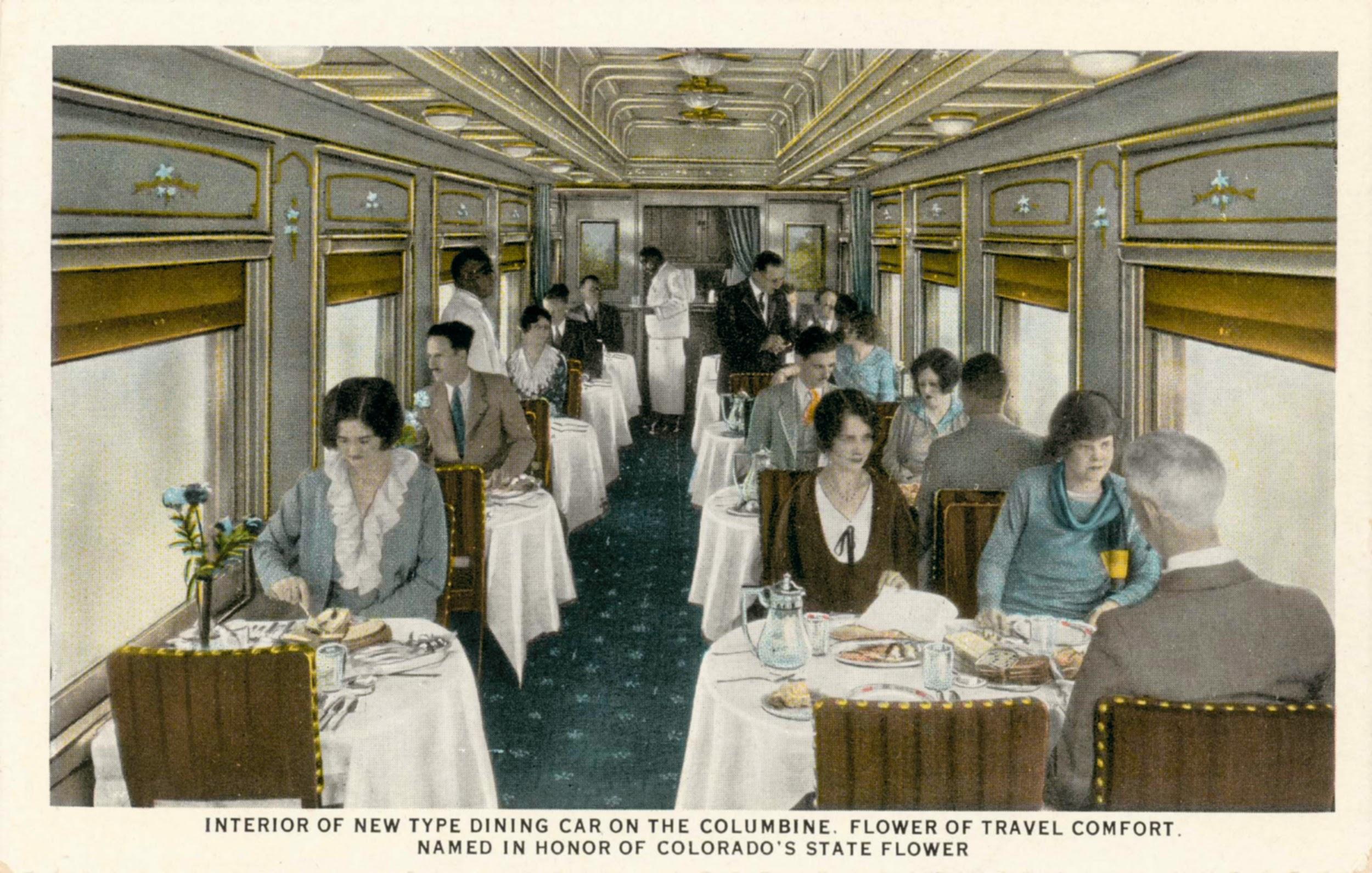 Interior of New Type of Dining Car on the Columbine.Image Courtesy of the Denver Public Library, Western History RoomSource 2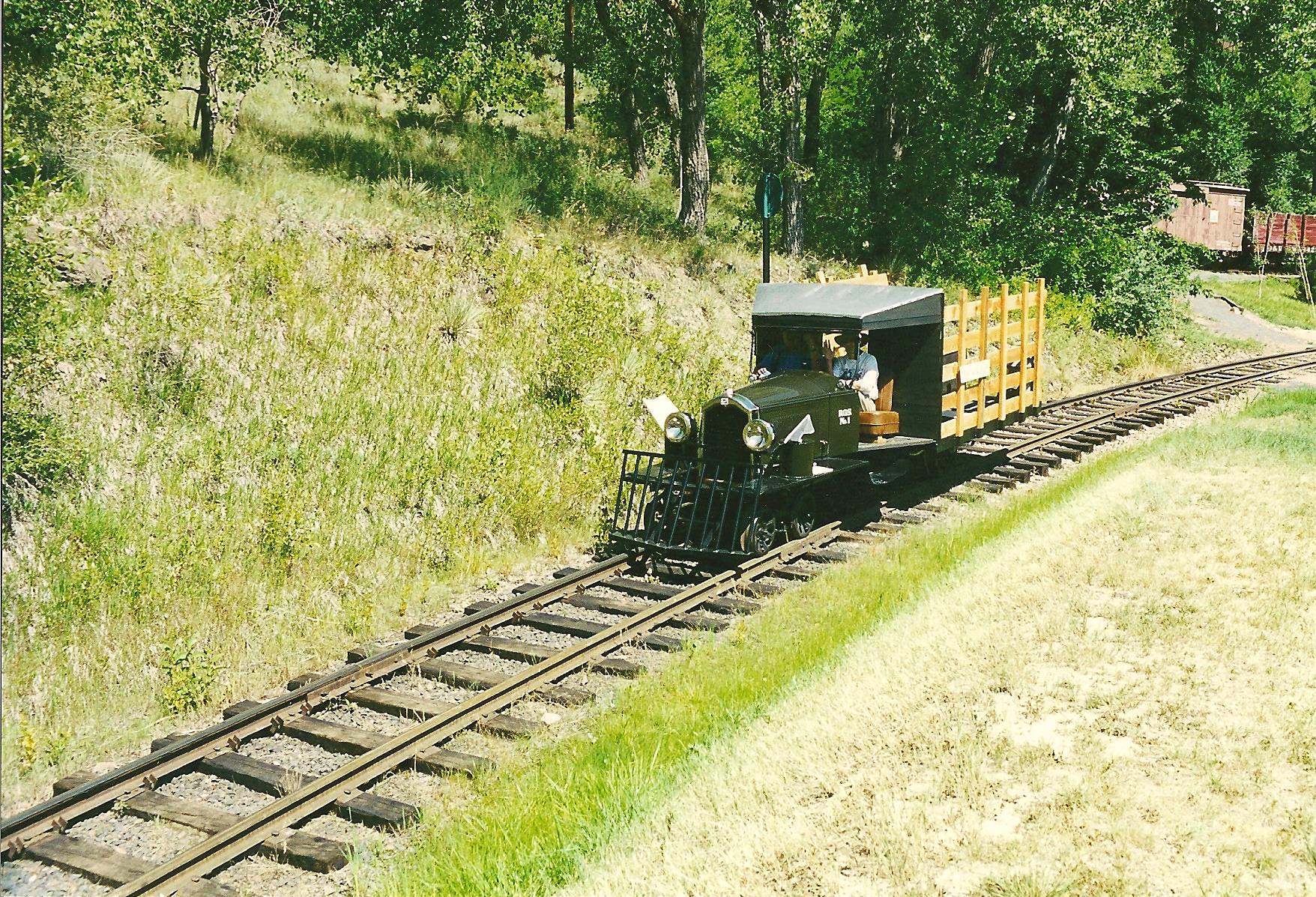 The Galloping GooseImage Courtesy of the Colorado Railroad MuseumSource 3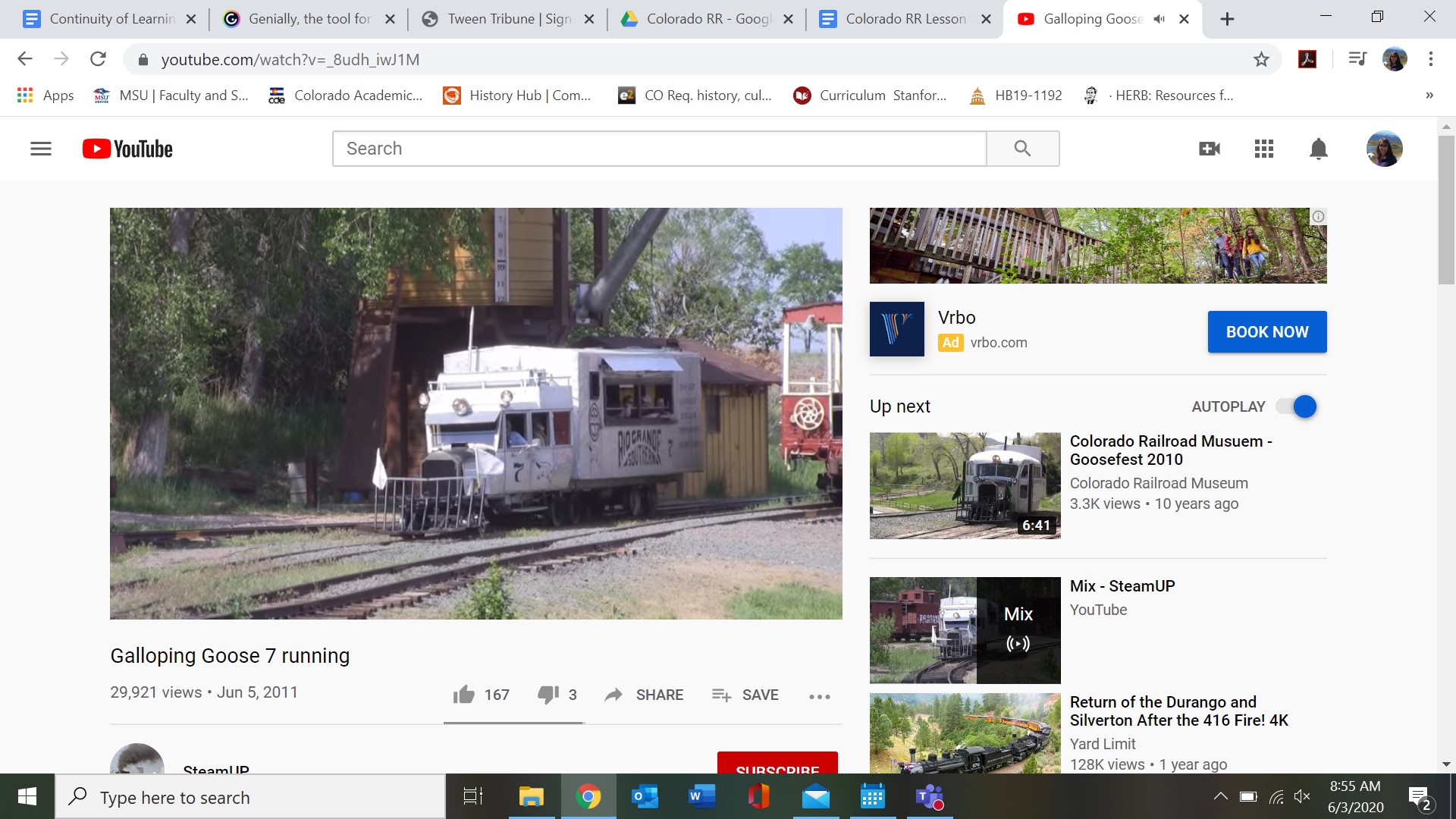 Video of the Galloping Goose #7 Running at the Colorado Railroad MuseumSource: https://www.youtube.com/watch?v=_8udh_iwJ1MSource 4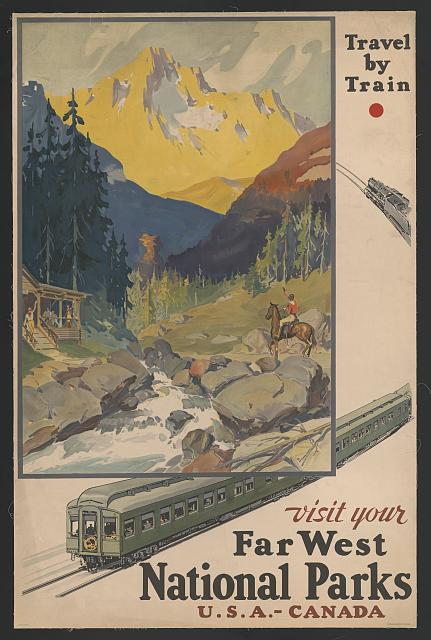 Poster advertising travel by train (1920s)Source: The Library of Congress https://www.loc.gov/resource/ds.11688/Background Knowledge / Contextual Paragraph for Teachers:The overland journey from Independence, Missouri, to Oregon or California meant a six-month trip across 2,000 miles of hard country. It was costly—as much as $1,000 for a family of four. That fee included a wagon at about $100. Usually four or six animals had to pull the wagon. Oxen were slower but held up better than horses or mules. They were also cheaper, costing about $25 each compared to $75-$100 for a horse or mule.You also needed food supplies, cooking equipment, water kegs and other sundry items. Most folks viewed a trip to the West as an investment in their futures.Prior to 1869, the majority of people stayed relatively close to where they were born and raised.  Travel across any distance was costly and time consuming.  Generally, people who travelled great distances did so because they were moving (think Homestead Act and the Gold Rush).  However, with the completion of the Transcontinental Railroad, opportunities opened for both immigrants and leisure travel.  Tickets costs in the late 1870s were $136 for first class in a Pullman sleeping car, $110 for a second-class ticket and $65 for third, or “emigrant” class seats.  It took approximately 7 days to travel from New York to San Francisco. It was a game changer with many immigrants choosing to travel West by the less expensive railroad than the traditional wagon train. Not only was it faster and less expensive to go west by rail but railroads were given land grants by the government to help pay for building these cross-country routes. Immigrants could not just travel west by train but could purchase farm and ranch land from them as well!With the expansion of the railroads, numerous technologies were developed to support the rail industry.  On Nov. 18, 1883, standard time was instituted so that all cities and towns were on a “standard” time.  Prior to 1888, all towns and cities set their own times based on the local solar time maintained by a well-known clock such as a church steeple - North America had 144 official time zones.In order for the rail companies to communicate schedules, etc., the telegraph and Morse Code were used to send messages long distances.  In addition, the railroad was instrumental in the transportation of mail.  Writing letters to loved ones who lived far away was now a reality.  Finally, since most trains were local (east coast), rail companies built their own rail lines (laid tracks) to fit the locomotive and cars.  There were numerous widths of rail lines.  The width of a track was standardized to 4ft. 8 ½ inches by 1886.Building Background Knowledge for the StudentAsk: How did people and goods travel from the east coast to the west coast prior to the completion of the Transcontinental Railroad? (Show a map of the United States in 1860 – https://commons.wikimedia.org/wiki/File:United_States_1859-1860.png)How long might it have taken to travel across the country in a wagon or stagecoach? (About 5 months and 25 days by wagon from Missouri to San Francisco; by train it was 7 days from New York to San Francisco)How much did it cost to travel by stagecoach?  (It cost quite a lot of money to transport goods before railroads. In 1867, it would have cost $300 ($5,933 in 2020 dollars) to ride the stagecoach from Sacramento to Omaha.  The overland journey from Independence, Missouri, to Oregon or California was costly—as much as $1,000 for a family of four. Three years later, train travel made the trip for less than half the cost - $135 for a Pullman sleeper car, $110 for a second class ticket, and $65 from a ticket on an emigrant car.*How do these prices equate to 2020?$300 (1867) = $5,933.61 (2020) wagon train$135 (1870) = $2,670.12 (2020) first class Pullman sleeper$110 (1870) = $2,175.66 (2020) second class$65 (1870) = $1,285.61 (2020) 3rd class, emigrant car*Bureau of Labor Statistics Price IndexWhy might travel by train be more efficient and economical?  (Not only was it less expensive to take the train west but you could ship your household belonging by rail much less expensively as well. Trains were also faster than wagons or horses traveling an average of 25 mph.)Strategy Instruction:Students will engage in 7 learning stations as they learn about how the introduction of the railroad to Colorado changed the way people traveled and communicated, and how goods were transported. Create a folder for each learning station to include the primary sources for each station, and develop guiding questions for each station that will help students to gather evidence from the sources to aid them in answering the essential question(s).Consider using the elementary primary source analysis sheets to help students analyze the photographs or artwork (https://www.cde.state.co.us/cosocialstudies/pssets)Station #1: Travel By TrainStation #2: CommunicationStation #3: TechnologyStation #4: Mail DeliveryStation #5: ArtworkStation #6: The “Art” of DiningStation #7: Setting StandardsStrategy Instruction Differentiation:Teachers may develop graphic organizers to provide students with support while rotating through the learning stations.Discussion:How can primary sources help us learn about the past or create more questions about our state's history?How did the railroad contribute to the growth of the cities in Colorado?How did farmers benefit from the railroads?How did miners benefit from railroads?Assessment:Create a message using Morse Code.Use the Morse Code guide from Station #3Review the history of Morse Code in terms of its impact on society's ability to communicate across large distances. Ask students to imagine themselves as a traveler on the Railroad. Guiding questions: Where might you be going? Are you traveling with anyone? Who are you writing to? Why? Design and write a postcard describing travel by train.  (Template: https://olphreunion.org/free-printable-templates-postcards/)2020 Colorado Social Studies Standards:  Standard 1 – History: 4.1.1.d.  Identify cause-and-effect relationships using primary sources to understand the history of Colorado's development.Standard 1 – History: 4.1.2.b.  Explain the relationship between major events in Colorado history and events in United States history during the same era.Standard 1 – History: 4.1.2.d.  Describe the impact of various technological developments.Standard 2 - Geography: 4.2.2.d. Describe how places in Colorado are connected by movement of goods, services, and technology.2020 Colorado Reading, Writing, and Communicating Standards:  Standard 2 - Reading for All Purposes:  4.4.2.a. Refer to details and examples in a text when explaining what the text says explicitly and when drawing inferences from the text.Standard 2 - Reading for All Purposes:  4.4.2.a. Explain events, procedures, ideas, or concepts in a historical, scientific, or technical text, including what happened and why, based on specific information in the text.Standard 4 – Research Inquiry and Design: 4.10.1.a.  Conduct short research projects that build knowledge through investigation of different aspects of a topic.Learning StationsStation #1: What was it like to travel by train?1A: Map Illustrating Travel Times by Train from NY to the West Coast in 1930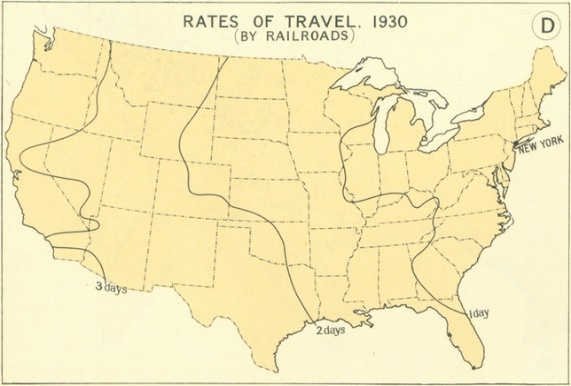 1B: D&RGW Parlor Car c. 1925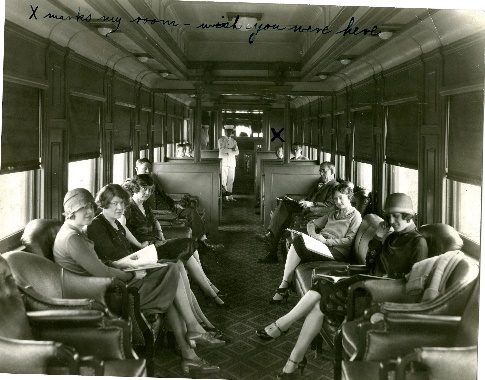 1C: Union Station, Denver ~ 1970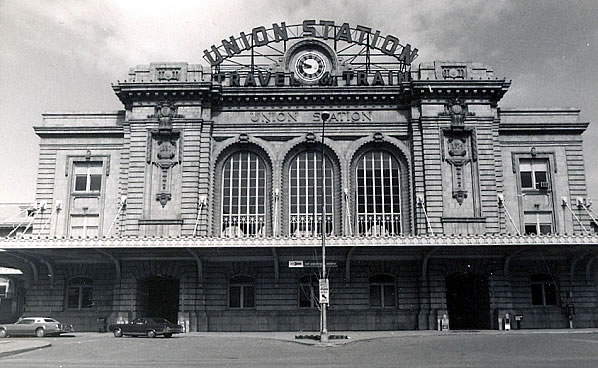 Station #2: A True Dining Experience2A: The Columbine Dining Car & china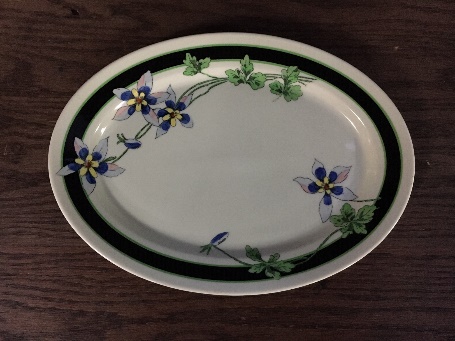 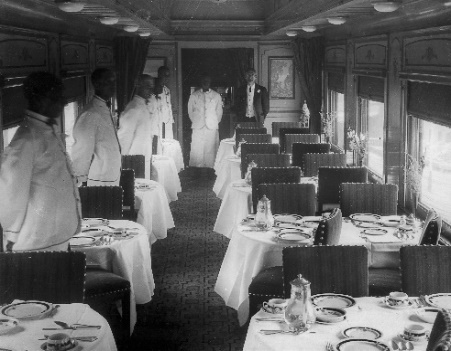 2B: Interior of New Type of Dining Car on the Columbine.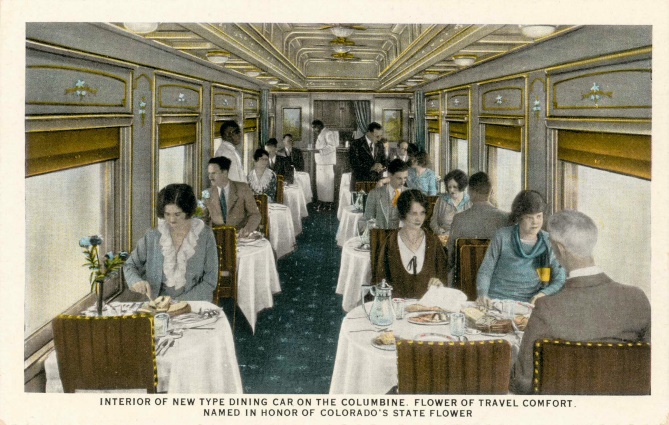 2C: Cover of the AT&SF Menu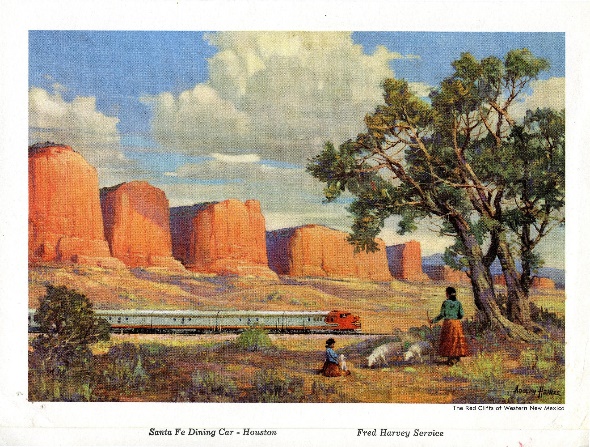 2D: The AT&SF Dinner Menu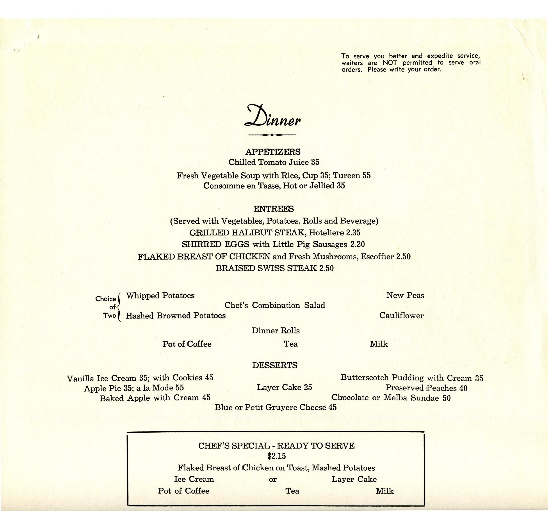 Station #2: A True Dining Experience2A: The Columbine Dining Car & china2B: Interior of New Type of Dining Car on the Columbine.2C: Cover of the AT&SF Menu2D: The AT&SF Dinner MenuStation #3: Let Them Know You’re Coming!3A: Cripple Creek Short Line - Postcard Front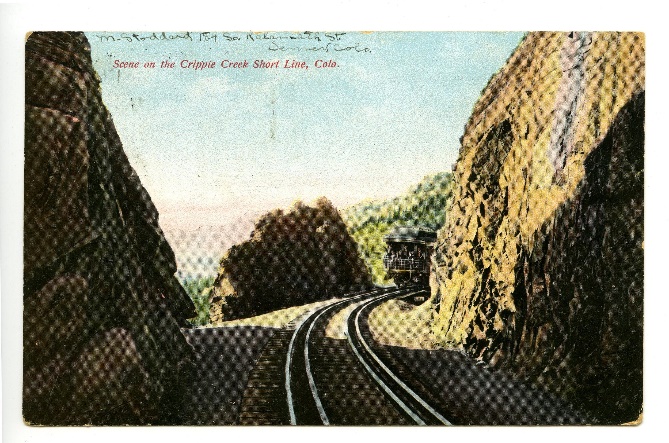 3B: Cripple Creek Short Line - Postcard Back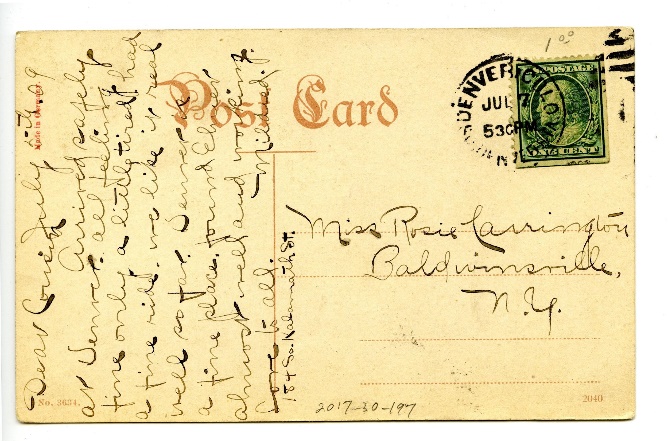 3C: A Telegraph Key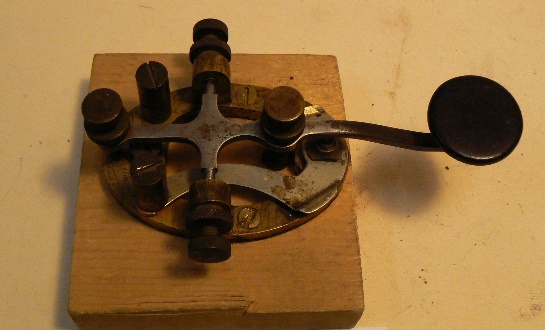 3D: A Telegraph Ready for Transmission (to be sent), 1895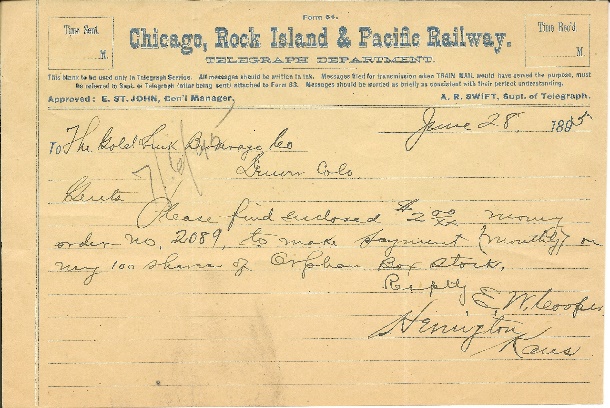 3E: Morse Code - Used to Transmit Telegraphs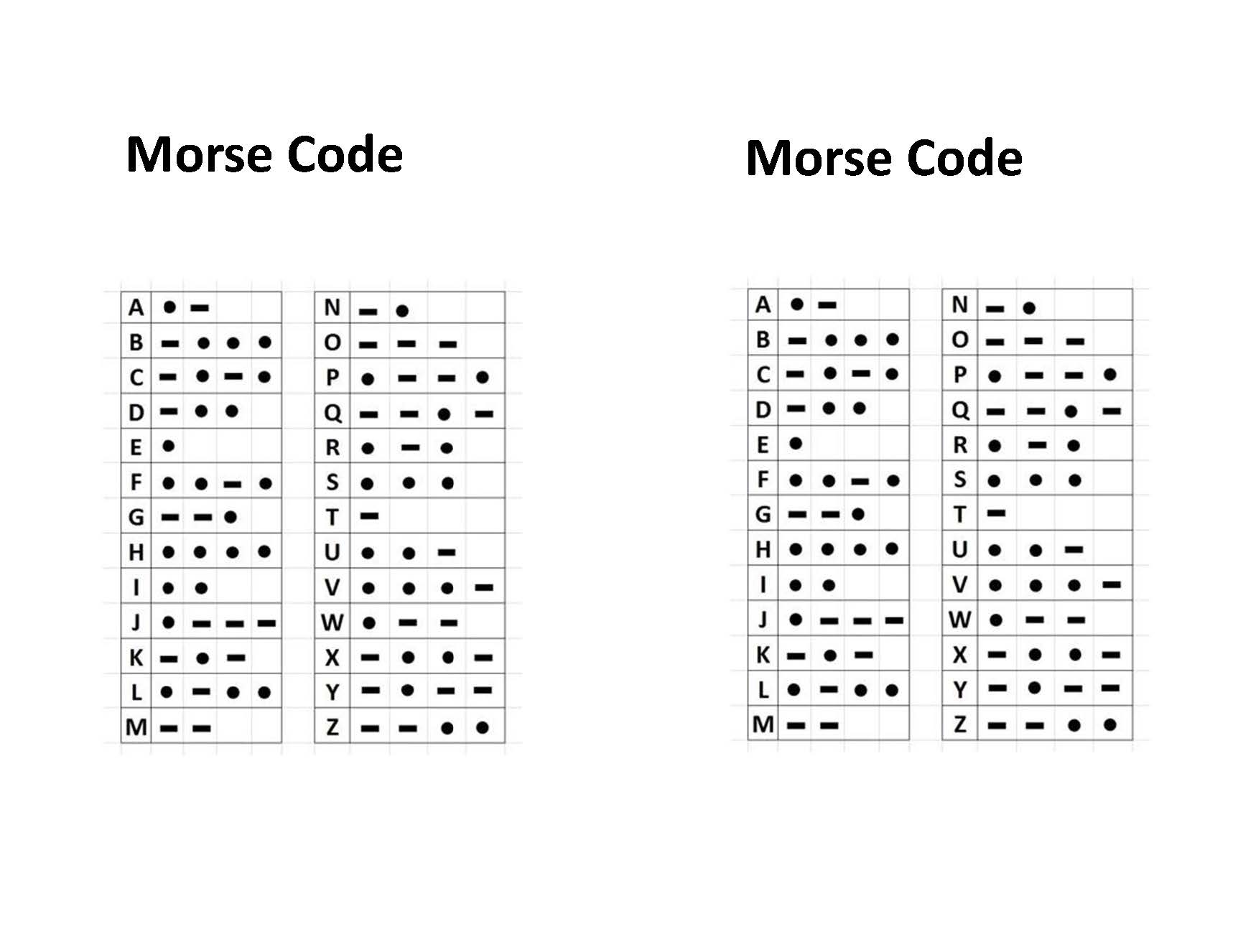 Station #3: Let Them Know You’re Coming!3A: Cripple Creek Short Line - Postcard Front3B: Cripple Creek Short Line - Postcard Back3C: A Telegraph Key3D: A Telegraph Ready for Transmission (to be sent), 18953E: Morse Code - Used to Transmit TelegraphsStation #4: Railroad Technology4A: Order Hoop for Grabbing Items from a Moving Train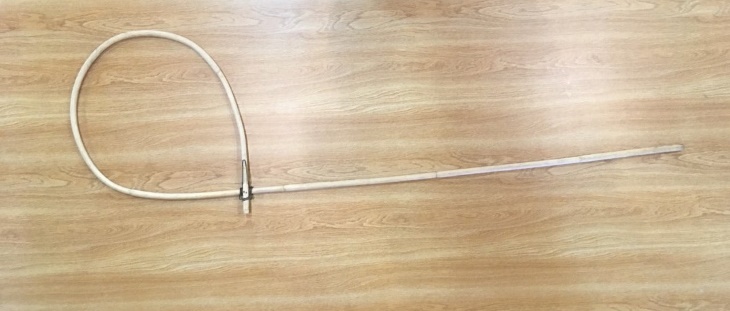 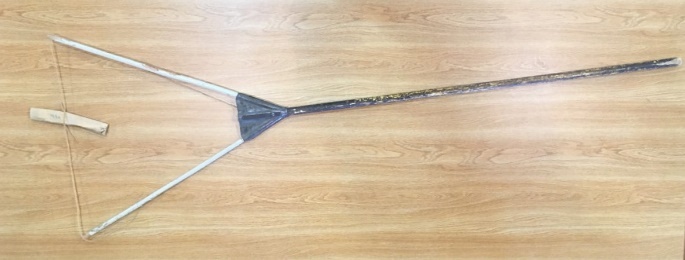 4B: The Steam Engine – Engine #191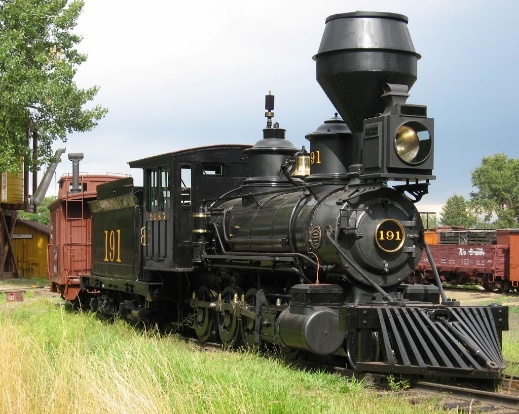 4C: Shoveling Coal into a Firebox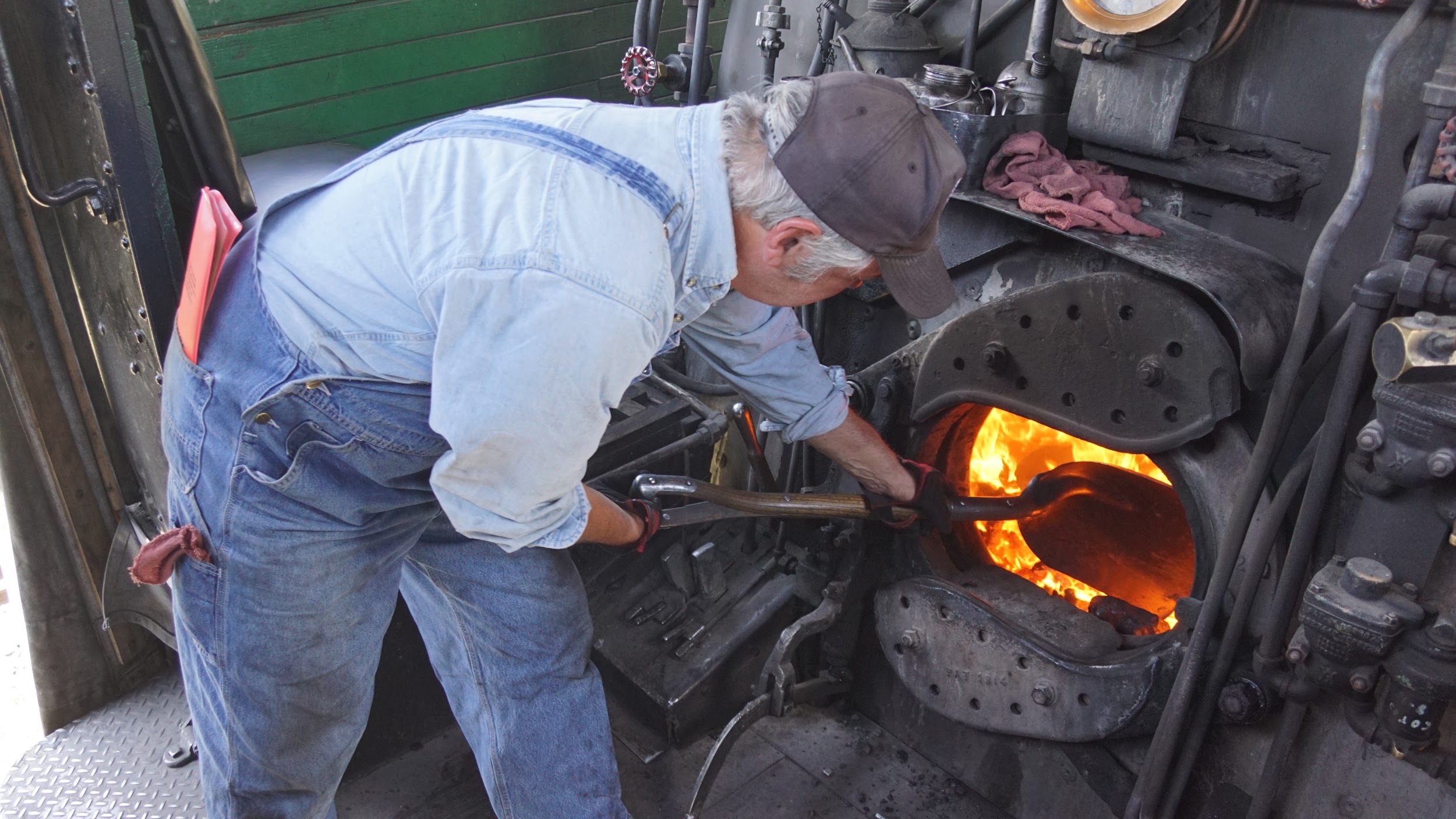 4D: The Lantern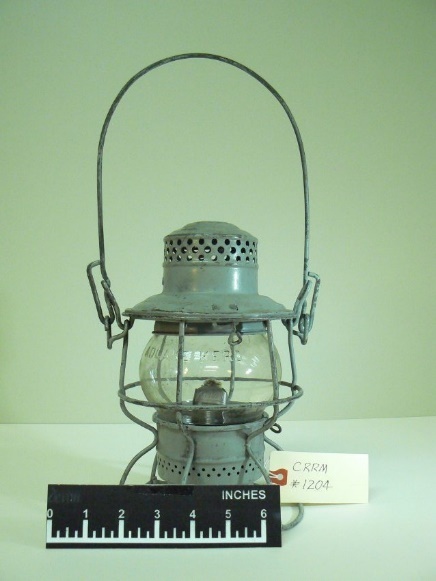 Station #4: Railroad Technology4A: Order Hoop for Grabbing Items from a Moving Train4B: The Steam Engine – Engine #1914C: Shoveling Coal into a Firebox4D: The LanternStation #5: The “Art” of Trains5A: The Rocky Mountain News (1934)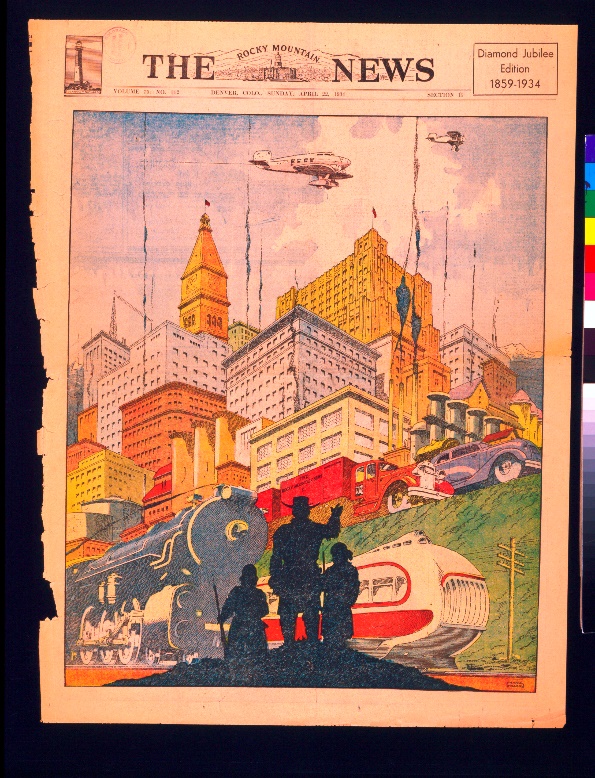 5B: Poster advertising travel by train (1920s)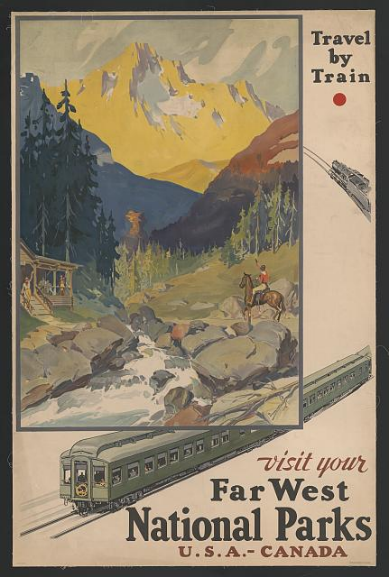 5C: Cripple Creek Short Line Postcard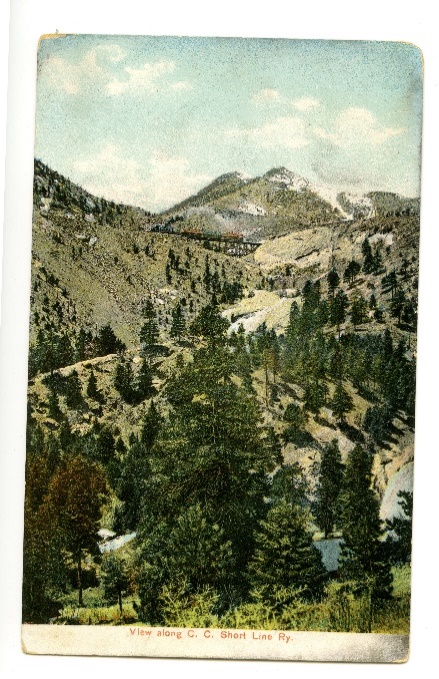 Station #5: The “Art” of Trains5A: The Rocky Mountain News (1934)5B: Poster advertising travel by train (1920s)5C: Cripple Creek Short Line PostcardStation #6: What time is it?6A: Denver and Rio Grande Railroad Timetable, 1894 (Cover)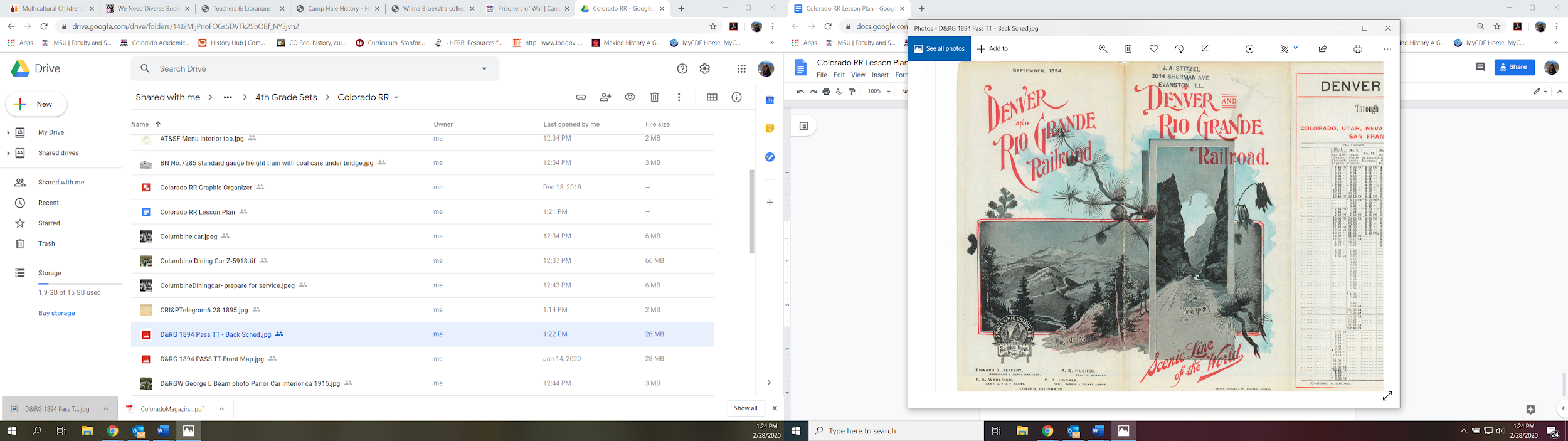 6B: Denver and Rio Grande Railroad Timetable, 1894 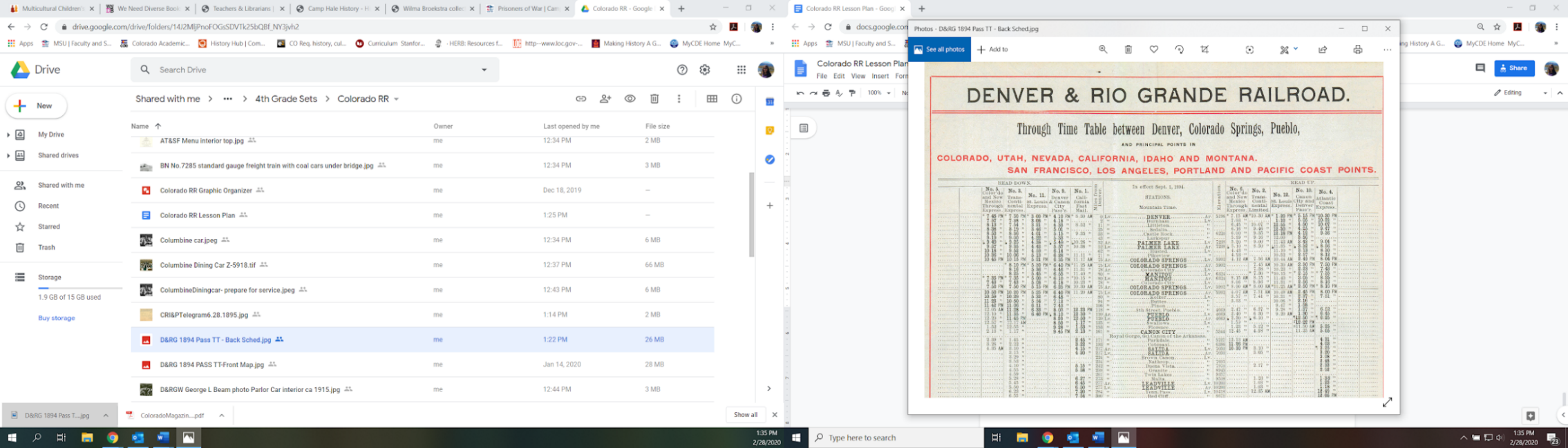 6C: Standard TimeWatch a short video about Standard Time: https://www.brainpickings.org/2014/03/19/standard-time-ted-ed/6D: Oregon R.R. & Navigation CO Ticket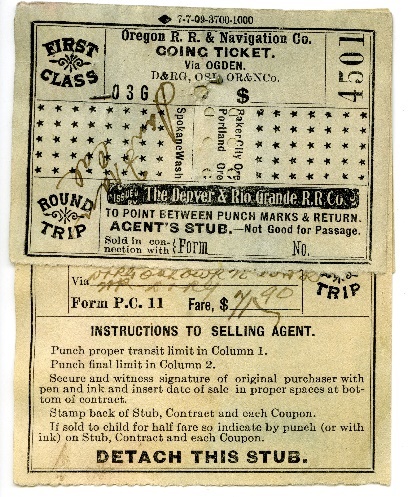 Station #6: What time is it?6A: Denver and Rio Grande Railroad Timetable, 1894 (Cover)6B: Denver and Rio Grande Railroad Timetable, 1894 6C: Standard TimeWatch a short video about Standard Time: https://www.brainpickings.org/2014/03/19/standard-time-ted-ed/6D: Oregon R.R. & Navigation CO TicketStation #7: Mail Delivery7A: A Train Picking Up a Mailbag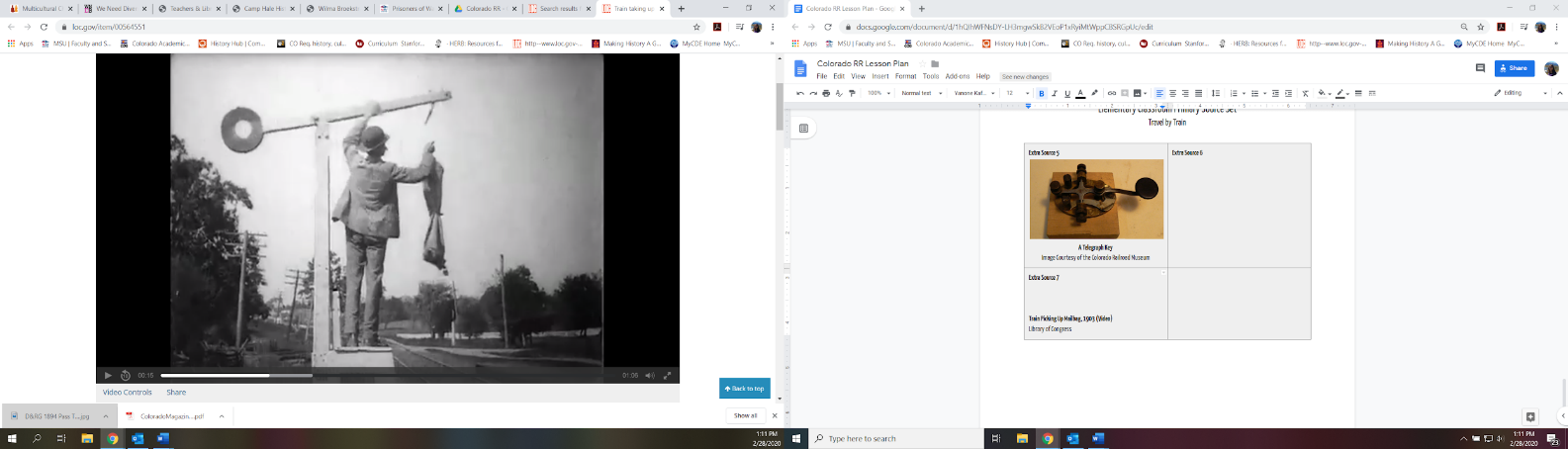 7B: The Galloping Goose 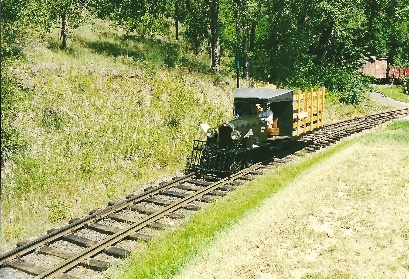 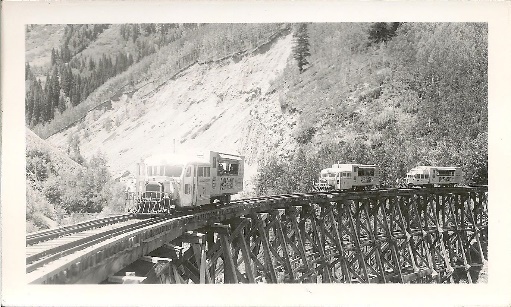 Station #7: Mail Delivery7A: A Train Picking Up a Mailbag7B: The Galloping Goose Extra Source 1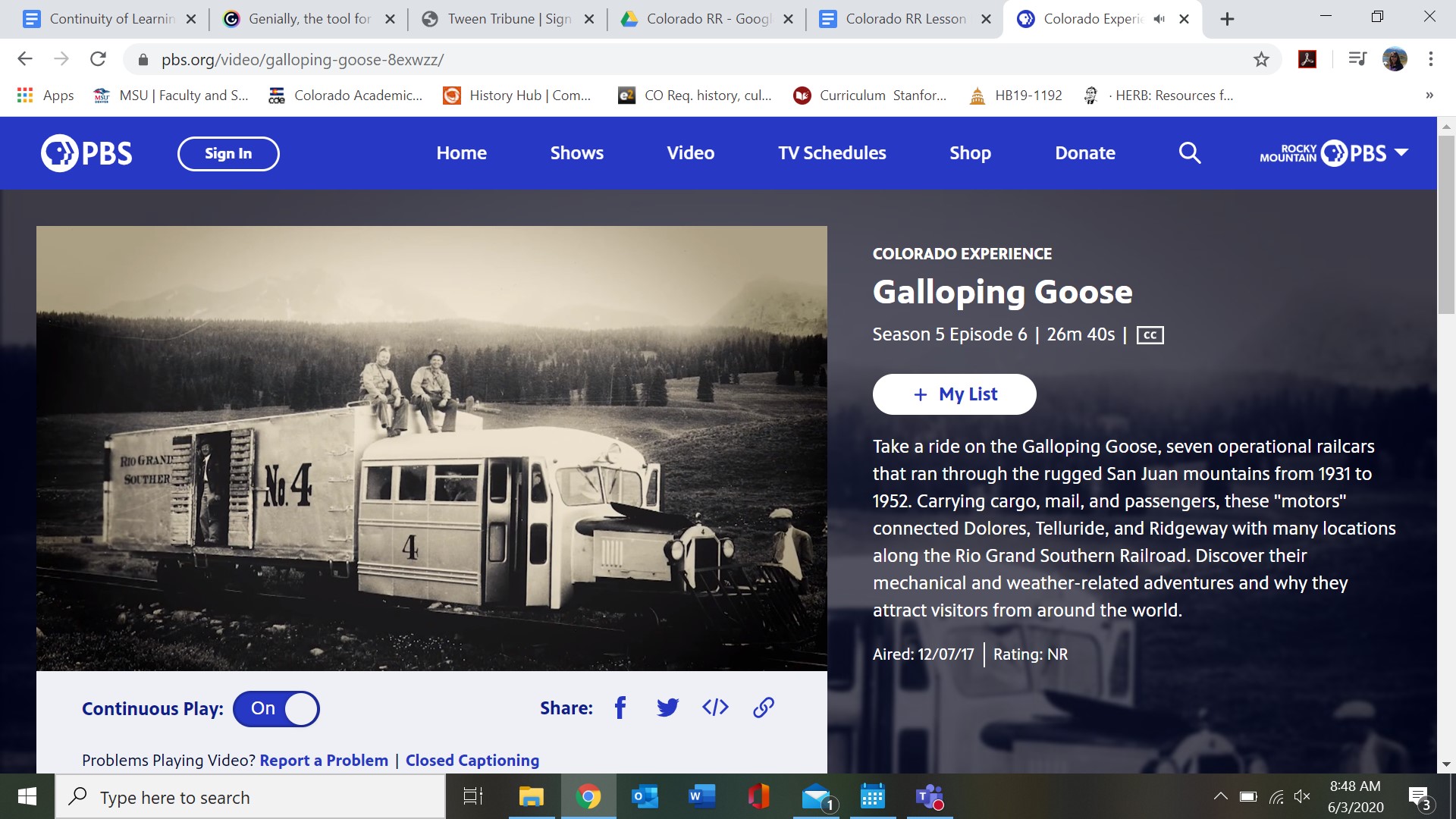 The Colorado Experience: Galloping Goosehttps://www.pbs.org/video/galloping-goose-8exwzz/This video from Rocky Mountain PBS gives a look into the Rio Grande Southern Railroad and the work of the Galloping Goose.